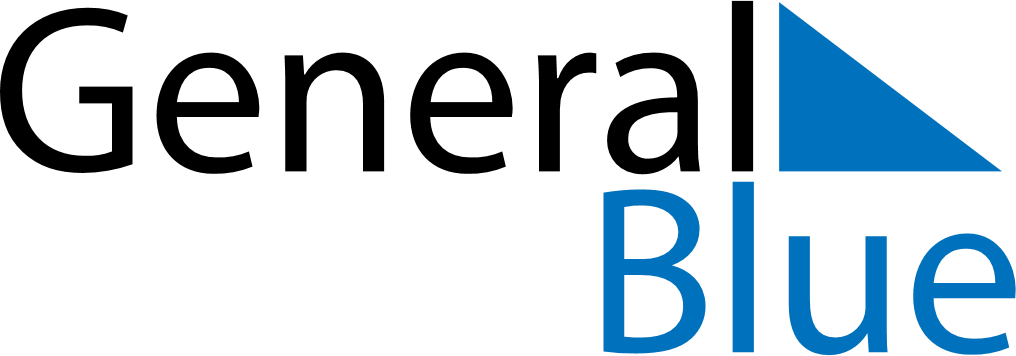 May 2028May 2028May 2028MalawiMalawiMONTUEWEDTHUFRISATSUN1234567Labour Day891011121314Kamuzu Day15161718192021Kamuzu Day (substitute day)22232425262728293031